Škola vs. volný časKolik hodin máš dnes ve škole? A jaké předměty?Které předměty tě ve škole baví a které tě nebaví?Jaké aktivity děláš po škole?Přečti si text. Odpověz na otázky.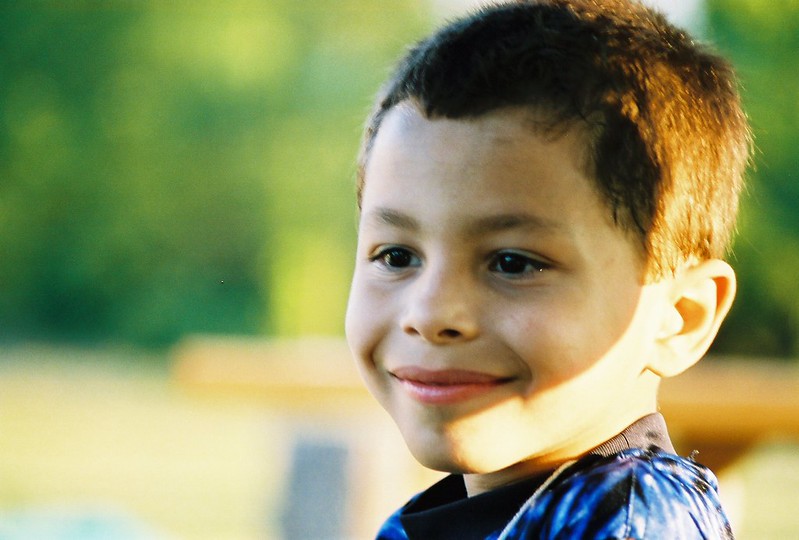 7. pád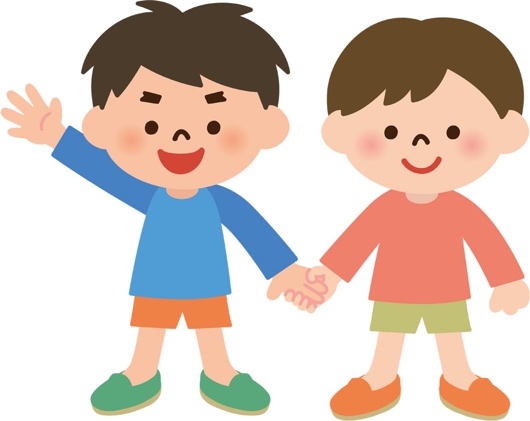 S kým? Fotbal hraju s kamarádem.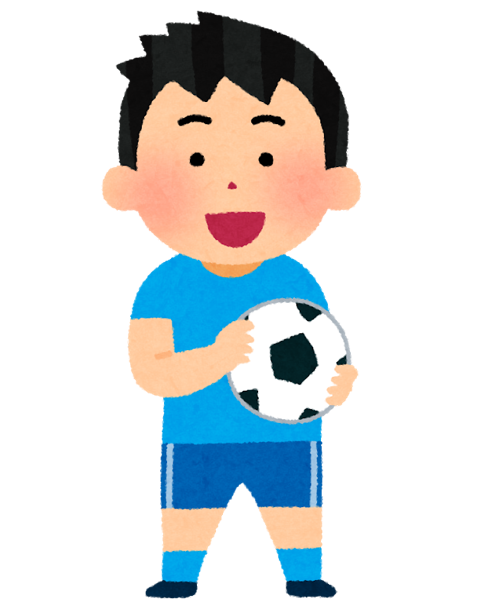 S čím?Fotbal hraju s míčem.Vyber správnou možnost:Fotbal hraju s míč / míčem.Ve výtvarce kreslím štětcem / štětec.Na PlayStationu hraju s kamarády / kamarádi.Nerad si hraju s mladším bratrem / bratr.Hodně se bavím s Monika / Monikou.Rád kreslím fixy / fixami.Táta jezdí do práce auto / autem.V matice rýsujeme s pravítky / pravítka.Doplň ve správném pádu:paní učitelka, tužka, atlas, pero, míč, Tomkamarádi, vodovky, pravítkaS čím pracuješ ve škole? ________________________________________________________S čím si hraješ po škole? ________________________________________________________S kým mluvíš ve škole? _________________________________________________________S kým si hraješ po škole? _______________________________________________________Povídejte si:S čím pracuješ ve výtvarce?S kým se bavíš ve škole?S kým se bavíš po škole?S čím si rád hraješ?jednotné číslojednotné číslomnožné číslomnožné číslo1. pád7. pád1. pád7. pádMužský rodkamarádkamarádemkamarádikamarádyŽenský rodtužkatužkoutužkytužkamiStřední rodperoperemperapery